www.danzzneota.nl
e-mail :  danzzneota@hotmail.nl

Aanmeldingsformulier 2020-2021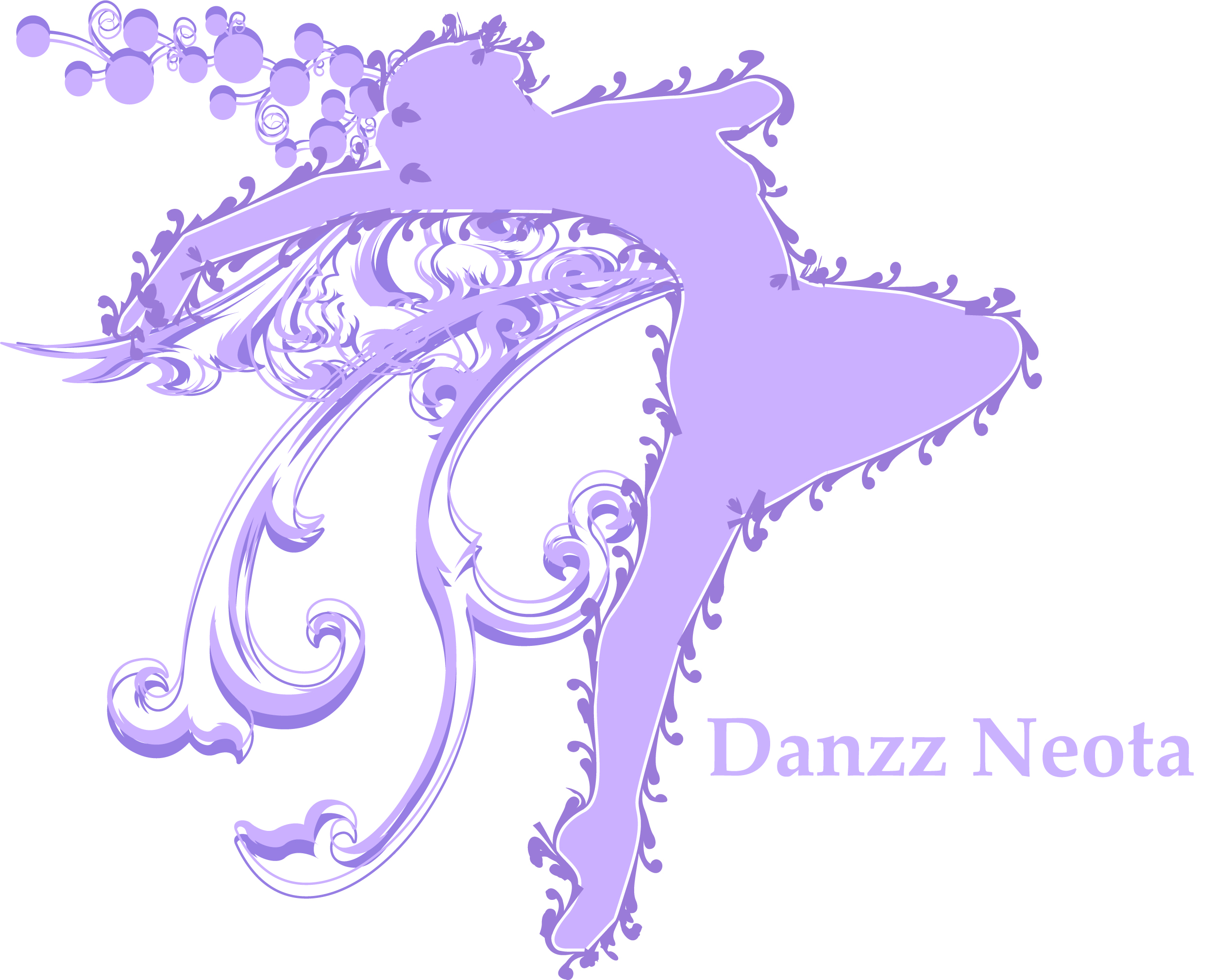 Ondergetekende meldt zich hiermee aan als lid van jazzballetvereniging Danzz Neota.Contributie en lidmaatschapDe aanmelding verplicht zich om de contributie ieder kwartaal te betalen via onderstaande machtiging. Het lidmaatschap kan uitsluitend schriftelijk uiterlijk 
1 maand voorafgaand aan het einde van het kwartaal worden opgezegd. Bij aanmelding van een minderjarig lid, wordt het aanmeldingsformulier door een 
van de ouders of verzorgers ondertekend.Junioren 3 tot 20 jaar 	€ 130,- per jaar (€ 32,50 per kwartaal)Senioren vanaf 20 jaar 	€ 160,- per jaar (€ 40,00 per kwartaal)Naam:Adres:Postcode: 				Woonplaats:E-mailadres:Geboortedatum:			Telefoonnummer:Groep: 		(in te vullen door leidster)Akkoordverklaring ouders/verzorgers van:Naam:Plaats:Datum:Handtekening:Machtiging contributieHierbij machtig ik Danzz Neota te Mierlo, met ingang van:  ………. - ……….. –             het bedrag van €  ……… ,- per kwartaal af te schrijven van rekening met
IBAN-nummer : ………………………………………. 
Ten name van: ……………………………………….
Inschrijfgeld is eenmalig €10,-.De contributie wordt elke tweede week van het kwartaal geïnd onder vermelding van het lidmaatschapsnummer van uw kind. Het incassant ID is: NL51ZZZ402371910000.Bij beëindiging van het lidmaatschap vervalt deze machtiging automatisch.Datum:Handtekening:PortretrechtHierbij geef ik wel / geen  toestemming om fotomateriaal te maken en te gebruiken van bovengenoemd verenigingslid. Handtekening: